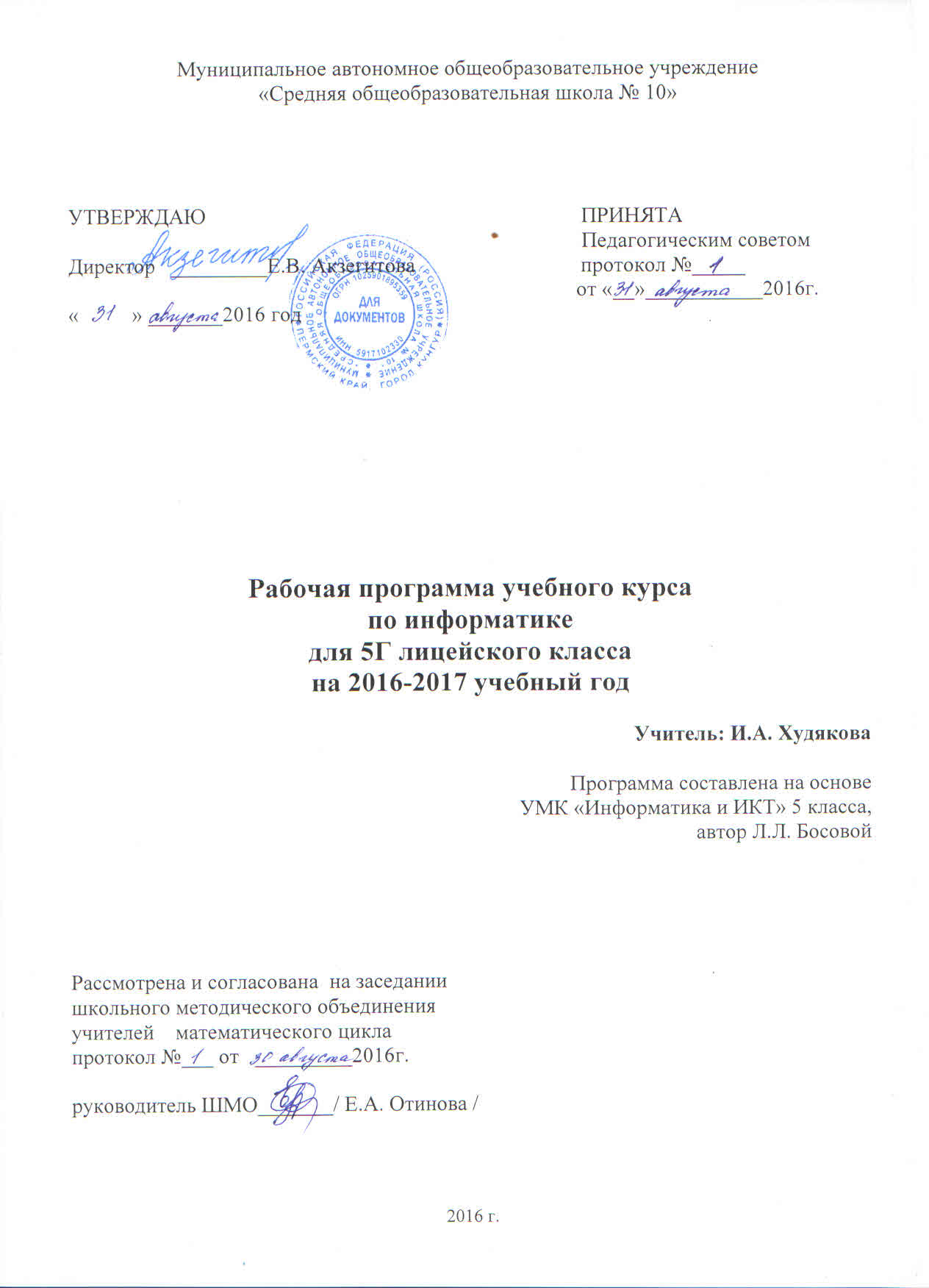 Пояснительная запискаРабочая программа составлена на основе УМК Л.Л. Босовой и А.Ю.Босовой, рекомендованной Министерством образования РФ для учащихся 5-6классов по информатике.Рабочая программа по информатике для основной школы составлена всоответствии с:требованиями Федерального государственного образовательного стандарта основного общего образования (ФГОС ООО);требованиями к результатам освоения основной образовательной программы (личностным, метапредметным, предметным);основными подходами к развитию и формированию универсальныхучебных действий (УУД) для основного общего образования.В программе соблюдается преемственность с федеральнымгосударственным образовательным стандартом начального общегообразования; учитываются возрастные и психологические особенностишкольников, обучающихся на ступени основного общего образования,учитываются межпредметные связи.В программе используется авторский подход в части структурированияучебного материала, определения последовательности его изучения, путейформирования системы знаний, умений и способов деятельности, развития,воспитания и социализации учащихся.Общая характеристика учебного предметаИнформатика – это естественнонаучная дисциплина о закономерностяхпротекания информационных процессов в системах различной природы, атакже о методах и средствах их автоматизации. Многие положения,развиваемые информатикой, рассматриваются как основа создания ииспользования информационных и коммуникационных технологий — одного изнаиболее значимых технологических достижений современной цивилизации.Вместе с математикой, физикой, химией, биологией курс информатикизакладывает основы естественнонаучного мировоззрения.Информатика имеет большое и все возрастающее число междисциплинарныхсвязей, причем как на уровне понятийного аппарата, так и на уровнеинструментария. Многие предметные знания и способы деятельности(включая использование средств ИКТ), освоенные обучающимися на базеинформатики, находят применение как в рамках образовательного процессапри изучении других предметных областей, так и в иных жизненныхситуациях, становятся значимыми для формирования качеств личности, т. е.ориентированы на формирование метапредметных и личностных результатов.На протяжении всего периода становления школьной информатики в нейнакапливался опыт формирования образовательных результатов, которые внастоящее время принято называть современными образовательнымирезультатами. Одной из основных черт нашего времени являетсявсевозрастающая изменчивость окружающего мира. В этих условиях великароль фундаментального образования, обеспечивающего профессиональнуюмобильность человека, готовность его к освоению новых технологий, в томчисле, информационных. Необходимость подготовки личности к быстронаступающим переменам в обществе требует развития разнообразных форммышления, формирования у учащихся умений организации собственнойучебной деятельности, их ориентации на деятельностную жизненную позицию.В содержании курса информатики основной школы акцент сделан наизучении фундаментальных основ информатики, формированииинформационной культуры, развитии алгоритмического мышления.Курс информатики основной школы является частью непрерывногокурса информатики, который включает в себя также пропедевтический курс вначальной школе и обучение информатике в старших классах (на базовомили профильном уровне). В настоящей программе учтено, что сегодня, всоответствии с Федеральным государственным стандартом начальногообразования, учащиеся к концу начальной школы должны обладать ИКТ-компетентностью, достаточной для дальнейшего обучения.5-6 классе они закрепляют полученные технические навыки и развиваютих в рамках применения при изучении всех предметов. Курс информатикиосновной школы, опирается на опыт постоянного применения ИКТ, ужеимеющийся у учащихся, дает теоретическое осмысление, интерпретацию иобобщение этого опыта.Место предмета в учебном планеСогласно учебному плану МАОУ «СОШ №10», программа по информатике рассчитана на 35 часов в лицейском классе.5 класс: 1 час в неделю «Информатика и Информационно-коммуникационные технологии»Личностные, метапредметные, предметныерезультаты освоения предметаЛичностные результаты – это сформировавшаяся в образовательномпроцессе система ценностных отношений учащихся к себе, другимучастникам образовательного процесса, самому образовательному процессу,объектам познания, результатам образовательной деятельности. Основнымиличностными результатами, формируемыми при изучении информатики восновной школе, являются:наличие представлений об информации как важнейшем стратегическомресурсе развития личности, государства, общества;понимание роли информационных процессов в современном мире;владение первичными навыками анализа и критичной оценкиполучаемой информации;ответственное отношение к информации с учетом правовых иэтических аспектов ее распространения;развитие чувства личной ответственности за качество окружающейинформационной среды;способность увязать учебное содержание с собственным жизненнымопытом, понять значимость подготовки в области информатики и ИКТв условиях развития информационного общества;готовность к повышению своего образовательного уровня ипродолжению обучения с использованием средств и методов информатикии ИКТ;способность и готовность к общению и сотрудничеству сосверстниками и взрослыми в процессе образовательной, общественно-полезной, учебно-исследовательской, творческой деятельности;способность и готовность к принятию ценностей здорового образа жизни засчет знания основных гигиенических, эргономических и техническихусловий безопасной эксплуатации средств ИКТ.Метапредметныерезультаты – освоенные обучающимися на базеодного, нескольких или всех учебных предметов способы деятельности,применимые как в рамках образовательного процесса, так и в другихжизненных ситуациях. Основными метапредметными результатами,формируемыми при изучении информатики в основной школе, являются:владение общепредметными понятиями «объект», «система», «модель»,«алгоритм», «исполнитель» и др.;владение информационно-логическими умениями: определять понятия,создавать обобщения, устанавливать аналогии, классифицировать,самостоятельно выбирать основания и критерии для классификации,устанавливать причинно-следственные связи, строить логическоерассуждение, умозаключение (индуктивное, дедуктивное и по аналогии) иделать выводы;владение умениями самостоятельно планировать пути достиженияцелей; соотносить свои действия с планируемыми результатами,осуществлять контроль своей деятельности, определять способыдействий в рамках предложенных условий, корректировать своидействия в соответствии с изменяющейся ситуацией; оцениватьправильность выполнения учебной задачи;владение основами самоконтроля, самооценки, принятия решений иосуществления осознанного выбора в учебной и познавательнойдеятельности;владение основными универсальными умениями информационногохарактера: постановка и формулирование проблемы; поиск и выделениенеобходимой информации, применение методов информационного поиска;структурирование и визуализация информации; выбор наиболееэффективных способов решения задач в зависимости от конкретныхусловий; самостоятельное создание алгоритмов деятельности прирешении проблем творческого и поискового характера;владение информационным моделированием как основным методомприобретения знаний: умение преобразовывать объект из чувственнойформы в пространственно-графическую или знаково-символическуюмодель; умение строить разнообразные информационные структуры дляописания объектов; умение «читать» таблицы, графики, диаграммы,схемы и т.д., самостоятельно перекодировать информацию из однойзнаковой системы в другую; умение выбирать форму представленияинформации в зависимости от стоящей задачи, проверять адекватностьмодели объекту и цели моделирования;ИКТ-компетентность – широкий спектр умений и навыковиспользования средств информационных и коммуникационныхтехнологий для сбора, хранения, преобразования и передачи различныхвидов информации, навыки создания личного информационногопространства (обращение с устройствами ИКТ; фиксация изображений извуков; создание письменных сообщений; создание графическихобъектов; создание музыкальных и звуковых сообщений; создание,восприятие и использование гипермедиасообщений; коммуникация исоциальное взаимодействие; поиск и организация хранения информации;анализ информации).Предметные результаты включают в себя: освоенные обучающимися входе изучения учебного предмета умения специфические для даннойпредметной области, виды деятельности по получению нового знания врамках учебного предмета, его преобразованию и применению в учебных,учебно-проектных и социально-проектных ситуациях, формирование научноготипа мышления, научных представлений о ключевых теориях, типах и видахотношений, владение научной терминологией, ключевыми понятиями,методами и приемами. В соответствии с федеральным государственнымобразовательным стандартом общего образования основные предметныерезультаты изучения информатики в основной школе отражают:формирование информационной и алгоритмической культуры;формирование представления о компьютере как универсальномустройстве обработки информации; развитие основных навыков иумений использования компьютерных устройств;формирование представления об основных изучаемых понятиях:информация, алгоритм, модель – и их свойствах;развитие алгоритмического мышления, необходимого дляпрофессиональной деятельности в современном обществе; развитиеумений составить и записать алгоритм для конкретного исполнителя;формирование знаний об алгоритмических конструкциях, логическихзначениях и операциях; знакомство с одним из языков программированияи основными алгоритмическими структурами — линейной, условной ициклической;формирование умений формализации и структурирования информации,умения выбирать способ представления данных в соответствии споставленной задачей — таблицы, схемы, графики, диаграммы, сиспользованием соответствующих программных средств обработкиданных.Содержание учебного предметаСтруктура содержания модуля «Информатика» в 5классе определенаследующими укрупненными тематическими блоками (разделами):«Информация вокруг нас»;«Информационные технологии».Раздел 1. Информация вокруг насИнформация и информатика. Как человек получает информацию. Видыинформации по способу получения.Хранение информации. Память человека и память человечества.Носители информации.Передача информации. Источник, канал, приёмник. Примеры передачиинформации. Электронная почта.Код, кодирование информации. Способы кодирования информации.Метод координат.Формы представления информации. Текст как форма представленияинформации. Табличная форма представления информации. Наглядные формыпредставления информации.Обработка информации. Разнообразие задач обработки информации.Изменение формы представления информации. Систематизация информации.Поиск информации. Получение новой информации. Преобразованиеинформации по заданным правилам. Черные ящики. Преобразованиеинформации путем рассуждений. Разработка плана действий и его запись.Задачи на переливания. Задачи на переправы.Информация и знания. Чувственное познание окружающего мира.Абстрактное мышление. Понятие как форма мышления.Раздел 2. Информационные технологииКомпьютер – универсальная машина для работы с информацией.Техника безопасности и организация рабочего места.Основные устройства компьютера, в том числе устройства для вводаинформации (текста, звука, изображения) в компьютер.Компьютерные объекты. Программы и документы. Файлы и папки.Основные правила именования файлов.Элементы пользовательского интерфейса: рабочий стол; панель задач.Мышь, указатель мыши, действия с мышью. Управление компьютером спомощью мыши.Компьютерные меню. Главное меню. Запуск программ. Окно программыи его компоненты. Диалоговые окна. Основные элементы управления,имеющиеся в диалоговых окнах.Ввод информации в память компьютера. Клавиатура. Группы клавиш.Основная позиция пальцев на клавиатуре.Текстовый редактор. Правила ввода текста. Слово, предложение, абзац.Приѐмы редактирования (вставка, удаление и замена символов). Фрагмент.Перемещение и удаление фрагментов. Буфер обмена. Копирование фрагментов.Проверка правописания, расстановка переносов. Форматирование символов(шрифт, размер, начертание, цвет). Форматирование абзацев (выравнивание,отступ первой строки, междустрочный интервал и др.). Создание иформатирование списков. Вставка в документ таблицы, ее форматирование изаполнение данными.Компьютерная графика. Простейший графический редактор.Инструменты графического редактора. Инструменты создания простейшихграфических объектов. Исправление ошибок и внесение изменений. Работа сфрагментами: удаление, перемещение, копирование. Преобразованиефрагментов. Устройства ввода графической информации.Мультимедийная презентация. Описание последовательно развивающихсясобытий (сюжет). Анимация. Возможности настройки анимации в редакторепрезентаций. Создание эффекта движения с помощью смены последовательностирисунков.Раздел 3. Информационное моделированиеОбъекты и их имена. Признаки объектов: свойства, действия, поведение,состояния. Отношения объектов. Разновидности объектов и ихклассификация. Состав объектов. Системы объектов.Модели объектов и их назначение. Информационные модели. Словесныеинформационные модели. Простейшие математические модели.Табличные информационные модели. Структура и правила оформлениятаблицы. Простые таблицы. Табличное решение логических задач.Вычислительные таблицы. Графики и диаграммы. Наглядное представление осоотношении величин. Визуализация многорядных данных.Многообразие схем. Информационные модели на графах. Деревья.Раздел 4. Элементы алгоритмизацииПонятие исполнителя. Неформальные и формальные исполнители.Учебные исполнители (Черепаха, Кузнечик, Водолей и др.) как примерыформальных исполнителей. Их назначение, среда, режим работы, системакоманд. Управление исполнителями с помощью команд и ихпоследовательностей.Что такое алгоритм. Различные формы записи алгоритмов(нумерованный список, таблица, блок-схема). Примеры линейных алгоритмов,алгоритмов с ветвлениями и повторениями (в повседневной жизни, влитературных произведениях, на уроках математики и т.д.).Составление алгоритмов (линейных, с ветвлениями и циклами) дляуправления исполнителями Чертёжник, Водолей и др.Понятие программы. Синтаксис языка Лого. Основные графические командыисполнителя Черепашка. Составление программ (линейных, с ветвлениями ициклами). Метод пошаговой детализации.Планируемые результаты изучения предметаПланируемые результаты сформулированы к каждому разделу учебнойпрограммы.Планируемые результаты, характеризующие систему учебных действий вотношении опорного учебного материала, размещены в рубрике «Выпускникнаучится …». Они показывают, какой уровень освоения опорного учебногоматериала ожидается от выпускника. Эти результаты потенциально достигаемыбольшинством учащихся и выносятся на итоговую оценку как заданиябазового уровня (исполнительская компетентность) или задания повышенногоуровня (зона ближайшего развития). Планируемые результаты,характеризующие систему учебных действий в отношении знаний, умений,навыков, расширяющих и углубляющих опорную систему, размещены врубрике «Выпускник получит возможность научиться …». Эти результатыдостигаются отдельными мотивированными и способными учащимися; онине отрабатываются со всеми группами учащихся в повседневной практике,но могут включаться в материалы итогового контроля.Раздел 1. Информация вокруг насВыпускник научится:понимать и правильно применять на бытовом уровне понятий«информация», «информационный объект»;приводить примеры передачи, хранения и обработки информации вдеятельности человека, в живой природе, обществе, технике;приводить примеры древних и современных информационных носителей;классифицировать информацию по способам еѐ восприятия человеком, поформам представления на материальных носителях;кодировать и декодировать сообщения, используя простейшие коды;определять, информативно или нет некоторое сообщение, еслиизвестны способности конкретного субъекта к его восприятию.Выпускник получит возможность:сформировать представление об информации как одном из основныхпонятий современной науки, об информационных процессах и их роли всовременном мире;сформировать представление о способах кодирования информации;преобразовывать информацию по заданным правилам и путём рассуждений;научиться решать логические задачи на установление взаимногосоответствия с использованием таблиц;приводить примеры единичных и общих понятий, отношений междупонятиями;для объектов окружающей действительности указывать ихпризнаки — свойства, действия, поведение, состояния;называть отношения, связывающие данный объект с другими объектами;осуществлять деление заданного множества объектов на классы позаданному или самостоятельно выбранному признаку — основаниюклассификации;приводить примеры материальных, нематериальных и смешанных систем.Раздел 2. Информационные технологииВыпускник научится:определять устройства компьютера (основные и подключаемые) ивыполняемые ими функции;различать программное и аппаратное обеспечение компьютера;запускать на выполнение программу, работать с ней, закрыватьпрограмму;создавать, переименовывать, перемещать, копировать и удалятьфайлы;работать с основными элементами пользовательского интерфейса:использовать меню, обращаться за справкой, работать с окнами (изменятьразмеры и перемещать окна, реагировать на диалоговые окна);вводить информацию в компьютер с помощью клавиатуры и мыши;выполнять арифметические вычисления с помощью программыКалькулятор;применять текстовый редактор для набора, редактирования иформатирования простейших текстов на русском и иностранном языках;выделять, перемещать и удалять фрагменты текста; создавать тексты сповторяющимися фрагментами;использовать простые способы форматирования (выделение жирнымшрифтом, курсивом, изменение величины шрифта) текстов;создавать и форматировать списки;создавать, форматировать и заполнять данными таблицы;создавать круговые и столбиковые диаграммы;применять простейший графический редактор для создания иредактирования простых рисунков;использовать основные приемы создания презентаций в редакторахпрезентаций;осуществлять поиск информации в сети Интернет с использованием простых запросов (по одному признаку);ориентироваться на интернет-сайтах (нажать указатель, вернуться, перейти на главную страницу);соблюдать требования к организации компьютерного рабочего места,требования безопасности и гигиены при работе со средствами ИКТ.Выпускник получит возможность:овладеть приёмами квалифицированного клавиатурного письма;научиться систематизировать (упорядочивать) файлы и папки;сформировать представления об основных возможностях графическогоинтерфейса и правилах организации индивидуального информационногопространства;расширить знания о назначении и функциях программного обеспечениякомпьютера; приобрести опыт решения задач из разных сферчеловеческой деятельности с применение средств информационныхтехнологий;создавать объемные текстовые документы, включающие списки,таблицы, диаграммы, рисунки;осуществлять орфографический контроль в текстовом документе спомощью средств текстового процессора;оформлять текст в соответствии с заданными требованиями к шрифту,его начертанию, размеру и цвету, к выравниванию текста;видоизменять готовые графические изображения с помощью средствграфического редактора;научиться создавать сложные графические объекты с повторяющимисяи /или преобразованными фрагментами;научиться создавать на заданную тему мультимедийную презентацию сгиперссылками, слайды которой содержат тексты, звуки, графическиеизображения; демонстрировать презентацию на экране компьютера или спомощью проектора;научиться работать с электронной почтой (регистрировать почтовыйящик и пересылать сообщения);научиться сохранять для индивидуального использования найденные в сети Интернет материалы;расширить представления об этических нормах работы синформационными объектами.Тематическое планирование с определением основных видов учебной деятельностиКАЛЕНДАРНО – ТЕМАТИЧЕСКИЙ ПЛАН 5 классСистема контроля и оцениванияНа уроках информатики применяются различные виды и формы контроля знаний.Текущий контрольЦель текущего контроля - проверка усвоения и оценка результатовкаждого урока, постоянное изучение учителем работы всего класса иотдельных учеников. По результатам этого контроля учитель выясняет,готовы ли учащиеся к усвоению последующего учебного материала.Отличительной особенностью текущего контроля является егопроведение на всех этапах изучения темы или раздела: ознакомления с учебнымматериалом, формирования и развития знаний и умений, их закрепления иуглубления. В процессе текущего контроля от учащихся можно требовать знаниятолько на том познавательном уровне, какой предусматривается определеннымэтапом овладения учебным материалом. Для эффективного примененияформирующего контроля необходимо применять разнообразные формы исредства проверки в их рациональном сочетании: фронтальные ииндивидуальные, устные и письменные, рассчитанные на весь урок или егочасть.Тематический контроль осуществляется по завершении крупного блока (темы).Он позволяет оценить знания и умения учащихся, полученные в ходе достаточнопродолжительного периода работы. Итоговый контроль осуществляется позавершении каждого года обучения.В качестве одной из основных форм контроля является тестирование.За каждый правильный ответ начисляется 1 балл;За вопрос, оставленный без ответа (пропущенный вопрос), ничего не начисляется.При выставлении оценок применяются следующие общепринятые соотношения:50-65% — «3»;66-85% — «4»;86-100% — «5».Компьютерное тестирование интересно детям, а учителя оно освобождает отнеобходимости проверки детских работ.На уроках модуля ИКТ в качестве портфолио выступает личная файловая папка,содержащая все работы компьютерного практикума, выполненные учеником втечение учебного года или даже нескольких лет обучения.Проект как форма контроля используется на уроках модуля ИКТ. Каждый проектимеет свои критерии оценивания, за каждый из них начисляется определенноеколичество баллов. Итоговая оценка выставляется в процентном соотношении отмаксимальной суммы баллов:50-65% — «3»;66-85% — «4»;86-100% — «5».Примерные темы, раскрывающие основное содержание программы, и число часов, отводимых на каждую темуОсновное содержание по темамХарактеристика деятельности ученикаТема 1. Информация вокруг нас Информация и информатика. Как человек получает информацию. Виды информации по способу получения.Хранение информации. Память человека и память человечества. Носители информации.Передача информации. Источник, канал, приёмник. Примеры передачи информации. Электронная почта.Код, кодирование информации. Способы кодирования информации. Метод координат. Формы представления информации. Текст как форма представления информации. Табличная форма представления информации. Наглядные формы представления информации.Обработка информации. Разнообразие задач обработки информации. Изменение формы представления информации. Систематизация информации. Поиск информации. Получение новой информации. Преобразование информации по заданным правилам. Черные ящики. Преобразование информации путем рассуждений. Разработка плана действий и его запись. Задачи на переливания. Задачи на переправы.Информация и знания. Чувственное познание окружающего мира. Абстрактное мышление. Понятие как форма мышления.Аналитическая деятельность:приводить примеры передачи, хранения и обработки информации в деятельности человека, в живой природе, обществе, технике;приводить примеры информационных носителей;классифицировать информацию по способам её восприятия человеком, по формам представления на материальных носителях;разрабатывать план действий для решения задач на переправы, переливания и пр.;определять, информативно или нет некоторое сообщение, если известны способности конкретного субъекта к его восприятию.Практическая деятельность: кодировать и декодировать сообщения, используя простейшие коды;работать с электронной почтой (регистрировать почтовый ящик и пересылать сообщения);осуществлять поиск информации в сети Интернет с использованием простых запросов (по одному признаку);сохранять для индивидуального использования найденные в сети Интернет информационные объекты и ссылки на них; систематизировать (упорядочивать) файлы и папки;вычислять значения арифметических выражений с помощью программы Калькулятор;преобразовывать информацию по заданным правилам и путём рассуждений;решать задачи на переливания, переправы и пр. в соответствующих программных средах.Тема 2. Компьютер  Компьютер – универсальная машина для работы с информацией. Техника безопасности и организация рабочего места.Основные устройства компьютера, в том числе устройства для ввода информации (текста, звука, изображения) в компьютер.Компьютерные объекты. Программы и документы. Файлы и папки. Основные правила именования файлов.Элементы пользовательского интерфейса: рабочий стол; панель задач. Мышь, указатель мыши, действия с мышью. Управление компьютером с помощью мыши. Компьютерные меню. Главное меню. Запуск программ. Окно программы и его компоненты. Диалоговые окна. Основные элементы управления, имеющиеся в диалоговых окнах.Ввод информации в память компьютера. Клавиатура. Группы клавиш. Основная позиция пальцев на клавиатуре.Аналитическая деятельность:выделять аппаратное и программное обеспечение компьютера;анализировать устройства компьютера с точки зрения организации процедур ввода, хранения, обработки, вывода и передачи информации;определять технические средства, с помощью которых может быть реализован ввод информации (текста, звука, изображения) в компьютер.Практическая деятельность: выбирать и запускать нужную программу;работать с основными элементами пользовательского интерфейса: использовать меню, обращаться за справкой, работать с окнами (изменять размеры и перемещать окна, реагировать на диалоговые окна);вводить информацию в компьютер с помощью клавиатуры (приёмы квалифицированного клавиатурного письма), мыши и других технических средств;создавать, переименовывать, перемещать, копировать и удалять файлы;соблюдать требования к организации компьютерного рабочего места, требования безопасности и гигиены при работе со средствами ИКТ.Тема 3. Подготовка текстов на компьютере Текстовый редактор. Правила ввода текста. Слово, предложение, абзац. Приёмы редактирования (вставка, удаление и замена символов). Фрагмент. Перемещение и удаление фрагментов. Буфер обмена. Копирование фрагментов.Проверка правописания, расстановка переносов. Форматирование символов (шрифт, размер, начертание, цвет). Форматирование абзацев (выравнивание, отступ первой строки, междустрочный интервал и др.). Создание и форматирование списков.Вставка в документ таблицы, ее форматирование и заполнение данными.Аналитическая деятельность:соотносить этапы (ввод, редактирование, форматирование) создания текстового документа и возможности тестового процессора по их реализации;определять инструменты текстового редактора для выполнения базовых операций по созданию текстовых документов.Практическая деятельность:создавать несложные текстовые документы на родном и иностранном языках;выделять, перемещать и удалять фрагменты текста; создавать тексты с повторяющимися фрагментами;осуществлять орфографический контроль в текстовом документе с помощью средств текстового процессора;оформлять текст в соответствии с заданными требованиями к шрифту, его начертанию, размеру и цвету, к выравниванию текста;создавать и форматировать списки;создавать, форматировать и заполнять данными таблицы.Тема 4. Компьютерная графика  Компьютерная графика. Простейший графический редактор.  Инструменты графического редактора. Инструменты создания простейших графических объектов. Исправление ошибок и внесение изменений. Работа с фрагментами: удаление, перемещение, копирование.  Преобразование фрагментов.Устройства ввода графической информации. Аналитическая деятельность:выделять в сложных графических объектах простые (графические примитивы); планировать работу по конструированию сложных графических объектов из простых;определять инструменты графического редактора для выполнения базовых операций по созданию изображений;Практическая деятельность:использовать простейший (растровый и/или векторный) графический редактор для создания и редактирования изображений;создавать сложные графические объекты с повторяющимися и /или преобразованными фрагментами.Тема 5. Создание мультимедийных объектов Мультимедийная презентация. Описание последовательно развивающихся событий (сюжет). Анимация. Возможности настройки анимации в редакторе презентаций. Создание эффекта движения с помощью смены последовательности рисунков. Аналитическая деятельность:планировать последовательность событий на заданную тему;подбирать иллюстративный материал, соответствующий замыслу создаваемого мультимедийного объекта.Практическая деятельность:использовать редактор презентаций или иное программное средство для создания анимации по имеющемуся сюжету;создавать на заданную тему мультимедийную презентацию с гиперссылками, слайды которой содержат тексты, звуки, графические изображения.Резерв учебного времени в 5 классах: 1 часаРезерв учебного времени в 5 классах: 1 часаРезерв учебного времени в 5 классах: 1 часап/пДата планируемая/фактическаяДата планируемая/фактическаяТема урокаТип урокаПланируемые предметные результатыПланируемые результаты (личностные и метапредметные)Планируемые результаты (личностные и метапредметные)Планируемые результаты (личностные и метапредметные)Планируемые результаты (личностные и метапредметные)Формы и виды контроляД/зп/п5Г (1гр)5Г (2гр)Тема урокаТип урокаПланируемые предметные результатыЛичностные УУДПознавательные УУДКоммуникативные УУДРегулятивные УУДФормы и виды контроляД/з1Цели изучения курса информатики. Техника безопасности и организация рабочего места. Информация  вокруг насУрок – лекция с элементами беседыПолучить общие пред-ставления о целях изучения курса инфор-матики; общие представления об информации и информа-ционных про-цессах. Знать  правила тех-никибезопас-ности и орга-низациира-бочего места при работе в компьютерном классеСмыслообразование – адекватная мотивация учебной деятельности. Навыки безопасного и целесообразного поведения при работе в компьютерном классе. Доброжелательное отношение к окружающим.Умение работать с учебником; умение ра-ботать с электронным приложением к учебнику. Обобщение и систематиза-цияпредста-влений учащихся об информации и способах еѐ получения человеком из окружающего мираИнициативное сотрудничество – ставить вопросы, обращаться за помощьюЦелеполагание – формулиро-вать и удер-живать учебную задачу; пла-нирование – выбирать действия в соответ-ствии с пос-тавленной задачей и условиями ее реализацииБеседа. Зачёт по ТБВведение, §1, §2(3)2Компьютер- универсальная машина для работы с информациейУрок – лекция с элементами беседыЗнать основные устройства компьютера и их функцииСмыслообразование–представление о роли компью-теров в жизни современногочеловека; спо-собность и гото-вность к принятию ценностей здо-рового образа жизни за счет знания основных гигиенических, эргономических и технических усло-вий безопасной эксплуатации средств информа-ционных и ИКТОсновы ИКТ-компетентности, актуа-лизация и система-тизацияпредставле-ний об осно-вныхустро-йствах ком-пьютера и их функциях, расширение представления о сферах применения компьютеровИнициативное сотрудничество – ставить вопросы, обращаться за помощью; проявлять активность во взаимодействии для решения коммуникативных задач.Планирование – выбирать действия в соответствии с поставленной задачей и условиями ее реализации.Беседа, фронтальный опрос§23Ввод информации в память компьютера. Практическая работа№1 «Вспоминаем клавиатуру»Комбинированный Иметь представление об основных устройствах ввода информации в память компьютера.Понимание важности для современного человека владения навыком слепой десятипальцевой печатиОбщеучеб-ные – само-стоятельно выделять и формулиро-ватьпозна-вательную цель; Основы ИКТ-компе-тентности; умение ввода информации с клавиатуры;Инициативное сотрудничество – ставить вопросы, обращаться за помощью; проявлять активность во взаимодействии для решения коммуникативных задачПланирование – выбирать действия в соответствии с поставленной задачей и условиями ее реализацииФронтальный опрос, практич.работа§34Управление компьютером. Практическая работа №2  «Вспоминаем приёмы  управления компьютером»КомбинированныйИметь общие представления о пользовательском интерфейсе, о приѐмах управления компьютером. Научиться определять ПО компьютера и его функции.знать основные объекты Рабочего стола и уметь работать с ними. Смыслообразование – адекватная мотивация учебной деятельности.понимание важности для современного человека владения навыками работы на компьютереОбщеучебные – актуализировать и структурировать общие представления учащихся о программном обеспечении компьютера,.иметь навыки управления компьютером.Инициативное сотрудничество – формулировать свои затруднения взаимодействие – формулировать собственное мнение, слушать собеседника; Постановка учебной задачи на основе соотнесения того, что уже известно и усвоено учащимся, и того, что еще неизвестно; целеполагание – преобразовывать практическую задачу в образовательнуюФронтальный опрос, практич.работа§45Хранение информации. Практическая работа №3 «Создаём и сохраняем файлы».КомбинированныйИметь общие представления о хранении информации как информационном процессе; представления о многообразии носителейинформации; уметь создавать и сохранять файлы в личной папке.Самоопределение – готовность и способность к саморазвитию, понимание значения хранения информации для жизни человека и человечества; интерес к изучению информатики.Общеучебные – ставить и формулировать проблемы.понимание единой сущности процесса хранения информации человеком и технической системой; основы ИКТ-компетентности; умения работы с файлами; умения упорядочивания информации в личном информационном пространствеИнициативное сотрудничество – задавать вопросы, проявлять активность; использовать речь для регуляции своего действияЦелеполагание– формулировать и удерживать учебную задачу, выполнять учебные действия по созданию и сохранению файлов; коррекция – вносить в процессе работы необходимые изменения и дополненияФронтальный опрос, практич.работа§56Передача информацииТест по теме «Устройства компьютера и основы пользовательского интерфейса»Открытия нового знанияНаучиться определять  источник, приемник информации, канал связи, помехи в различных ситуациях; определять  способы передачи информации на разных этапах развития человечества.Понимание значения коммуникации для жизни человека и человечества; интерес к изучению информатикиОбщеучебные – контролировать и оценивать процесс и результат деятельностиФормулировать собственное мнение, слушать собеседника Постановка учебной задачи на основе соотнесения того, что уже известноо передаче информации и усвоено, и того, что еще неизвестноТест, §6 (1)7Электронная почта. Практическая работа №4 «Работаем с электронной почтой».Комбинированный урокФормирование навыков безопасного и целесообразного поведения при работе с компьютерными программами в Интернете. Получит общие представления об электронной почте, об электронном адресе и электронном письмеПонимание значения коммуникации для жизни человека и человечества; интерес к изучению информатики. Способность к избирательному отношению к получаемой информации за счет умений ее анализа и критичного оцениванияОсновы ИКТ-компетентности; умение отправлять и получать электронные письма, рефлексия способов и условий действия, контроль и оценка процесса и результатов деятельностиИнициативное сотрудничество – ставить вопросы, обращаться за помощью; проявлять активность во взаимодействии для решения коммуникативных задачПланирование – выпол-нятьдейс-твия в соответствии с постав-ленной задачей и условиями ее реа-лизации.Целепола-гание– преобразовывать практическую задачу в образовательную.Фронтальный опрос, задания в рабочей тетради§6 (2)8В мире кодов. Способы кодирования информацииУрок – ознакомления с новым материаломНаучиться кодировать  и декодировать информацию, различать различные коды, применять коды на практики.Понимание значения различных кодов в жизни человека; интерес к изучению информатики.установка на здоровый образ жизни.Знаково-символические – умение перекодировать информацию из одной пространственно-графической или знаково-символической формы в другую.Инициативное сотрудничество – ставить вопросы, обращать за помощью, слушать собеседникаВыполнять действия в соответствии с поставленной задачей и условиями ее реализации.Саморегуляция  - способность к мобилизации сил и энергии; Фронтальный опрос, задания в рабочей тетради§7 (1)9Метод координатТест по теме «Информация и «информационные процессыКомбинированныйИметь представление о методе координат. Научиться работать с координатной плоскостью, пользоваться методом координатПонимание значения различных кодов в жизни человека; интерес к изучению информатики.Понимание необходимости выбора той или иной формы представления (кодирования) информации в зависимости от стоящей задачи.Планирование учебного сотрудничества– слушать собеседника, задавать вопросы; использовать речьФормулировать и удерживать учебную задачу; применять установленные правила в работе с координатной плоскостью.Тест, практич.работа§7 (2)10Текст как форма представления информации. Компьютер — основной документ подготовки текстов Урок – ознакомления с новым материаломИметь общее представление о тексте как форме представления информации; уметь создавать несложные текстовые документы на родном языке; сформировать представление о компьютере как инструменте обработки текстовой информацииЧувство личной ответственности за качество окружающей информационной среды. Освоение общемирового культурного наследияОсновы ИКТ-компетентности; умение осознанно строить речевое высказывание в письменной форме.знание  исторических аспектов создания текстовых документовФормулировать свои затруднения, ставить вопросы, обращаться за помощью, слушать собеседникаЦелеполагание - как постановка учебной задачи на основе соотнесения того, что уже известно подготовке текстовых документов  и усвоено, и того, что еще неизвестноФронтальный опрос, задания в рабочей тетради§8 (1, 2)11Основные объекты текстового документа .Ввод текста. Практическая работа №5  «Вводим текст»КомбинированныйИметь понятие о документе, об основных объектах текстового документа; знать основные правила ввода текста; уметь создавать несложные текстовые документы на родном языкеНравственно-этическая ориентация,чувство личной ответственности за качество окружающей информационной средыОсознанно строить сообщения в устной и письменной форме; структурирование знаний, контроль и оценка процесса и результатов деятельности.Учиться организовывать и планировать учебное сотрудничество с учителем и сверстникамиПреобразовывать практическую задачу в образовательную, использовать установленные правила в контроле способа решения задачи.Фронтальный опроспрактич.работа§9 (3, 4)12Редактирование текста. Практическая работа №6. «Редактируем текст»КомбинированныйПолучить представление о редактировании как этапе создания текстового документа; уметь редактировать несложные текстовые документы на родном языкеУстановление учащимися связи между целью учебной деятельности и ее мотивом, чувство личной ответственности за качество окружающей информационной средыУмение осознанно строить речевое высказывание в письменной форме, выбирать наиболее эффективные решения поставленной задачи, контроль и оценка процесса и результатов деятельностиФормулировать свои затруднения; формулировать собственное мнение, слушать собеседника;Предвидеть возможности получения конкретного результата при решении задач , вносить необходимые дополнения и изменения в план и способ действия Фронтальный опроспрактичес-кая.работа§9 (5)13Фрагменты текста.  Практическая работа №7. «Работаем с фрагментами текста».КомбинированныйРазвитие навыков и умений использования компьютерных устройств. Научиться работать с фрагментами текстаЧувство личной ответственности за качество окружающей информационной среды, знание моральных норм и умение выделить нравственный аспект поведенияУмение осознанно строить речевое высказывание в письменной форме; умение выполнять основные операции по редактированию текстовых документовОбщаться и взаимодействовать с партнерами по совместной деятельности Постановка цели и планирование путей достижения цели, коррекция и оценка работы.Фронтальный опроспрактичес-кая.работа§8 (6)14Форматирование текста. Практическая работа №8  «Форматируем текст»КомбинированныйПолучить представление о форматировании как этапе создании текстового документа; уметь форматировать несложные текстовые документы;Самопознание и самоопределение,включая самоотношение и самооценку. Чувство личной ответственности за качество окружающей информационной средыУмение оформлять текст в соответствии с заданными требованиями. Рефлексия способов и условий действия, контроль и оценка процесса и результатов деятельности.Придерживаться морально-этических и психологических принципов общения и сотрудничестваПредвидеть возможности получения конкретного результата при решении задач, вносить необходимые дополнения и изменения в план и способ действия Фронтальный опроспрактичес-кая.работа§8 (7)15Структура таблицы. Практическая работа №9 «Создаём простые таблицы»КомбинированныйПолучить представление о структуре таблицы; уметь создаватьпростые таблицы.Чувство личной ответственности за качество окружающей информационной среды,  знание моральных норм и умение выделить нравственный аспект поведенияУмение применятьтаблицы для представления разного рода однотипной информацииПланирование учебного сотрудничества с учителем и сверстниками — определение цели, функций участников, способов взаимодействияПреобразовывать практическую задачу в образовательную; контроль и самоконтрольФронтальный опроспрактичес-кая.работа§9 (1)16Табличный способ решения логических задач. Практическая контрольная работа по теме «Создание текстовых документов»КомбинированныйУметь представлять информацию в табличной форме. Научиться решать логические задачи табличным способомНравственно-этическая ориентация,чувство личной ответственности за качество окружающей информационной средыАнализ, сравнение, классификация объектов по выделенным признакам. Умение использовать таблицы для фиксации взаимно однозначного соответствия между объектами;Придерживаться морально-этических и психологических принципов общения и сотрудничестваПостановка цели и планирование путей достижения цели, коррекция и оценка работыРазноуровневая практическая контрольная работа §9 (2)17Наглядные формы представления информации От текста к рисунку, от рисунка к схеме.Урок – лекция с элементами беседыУметь выбирать способ представления данных в наглядной форме в соответствии с поставленной задачей. Потребность в самореализации, чувство личной ответственности за качество окружающей информационной средыФормирование умений формализации и структурирования информации Умение выбирать форму представления информации, соответствующую решаемой задаче.Придерживаться морально-этических и психологических принципов общения и сотрудничестваПланирование и осуществление деятельности с целью достижения желаемого результатаФронтальный опрос задания в рабочих тетрадях§10 (1, 2)18Диаграммы. Практическая работа №10  «Строим диаграммы».КомбинированныйУметь структурировать информацию, уметь строить столбиковые и круговые диаграммыЧувство личной ответственности за качество окружающей информационной среды. Становление смыслообразующей функции познавательного мотиваУмение выбирать форму представления информации, соответствующую решаемой задаче; умение визуализировать числовые данные.Планирование учебного сотрудничества с учителем и сверстниками — определение цели, функций участников, способов взаимодействия.Постановка учебной задачи, - определение последовательности промежуточных целей с учетом конечного результата; контроль в форме сличения действия и его результата с заданным эталономФронтальный опроспрактичес-кая.работа§10 (3)19Компьютерная графика. Графический редактор Paint. Практическая работа №11  «Изучаем инструменты графического редактора».КомбинированныйУметь создавать несложные изображения с помощью графического редактора.определять инструменты графического редактора для выполнения базовых операций по созданию изображенийПотребность в самореализации. Чувство личной ответственности за качество окружающей информационной среды.Умение выбирать форму представления информации, соответствующую решаемой задачеОрганизация и планирование учебного сотрудничества с учителем и сверстниками, соблюдение морально-этических и психологических принципов общения и сотрудничестваПланирование и осуществление деятельности с целью достижения желаемого результата, коррекция и оценка работыРазноуров-невая практическая контрольная работа§11 (1)20Устройства ввода графической информации. Практическая работа №12 «Работаем с графическими фрагментами»КомбинированныйУметь создавать и редактировать изображения, используя операции с фрагментами; иметь представления об устройстве ввода графической информации.Формирование навыков самооценки. Чувство личной ответственности за качество окружающей информационной среды.Умение выбирать форму представления информации, соответствующую решаемой задаче, контролировать и оценивать процесс и результат деятельности.Умение придерживаться морально-этических и психологических принципов общения и сотрудничестваПостановка учебной задачи,  планирование путей достижения целиФронтальный опрос практическая.работа§11 (2)21Графический редактор. Практическая работа №13  «Планируем работу в графическом редакторе»КомбинированныйУметь создавать сложные изображения, состоящие из графических примитивовЧувство личной ответственности за качество окружающей информационной среды. Потребность в самореализацииУмение выделять в сложных графических объектах простые; умение планировать работу по конструированию сложных объектов из простыхФормулировать свои затруднения, ставить вопросы, обращать за помощью, слушать собеседникаОпределение последовательности промежуточных целей с учетом конечного результата; составление плана и последовательности действийФронтальный опрос практическая.работа§11 (1, 2)22Разнообразие задач обработки информацииТест по теме «Обработка информации средствами текстового и графического редакторов»КомбинированныйИметь представление об информационных задачах и их разнообразии; знать  о двух типах обработки информации, иметь представление о систематизации информацииНравственно-этическое оценивание усваиваемого содержания, исходя из личных ценностейУмение выделять общее; представления о подходах к упорядочению (систематизации) информацииПридерживаться морально-этических и психологических принципов общения и сотрудничестваПостановка учебной задачи на основе соотнесения того, что уже известно и усвоено учащимся, и того, что еще неизвестноТест, практич.работа§12 (1, 2)23Систематизация информации. Практическая работа №14 «Создаём списки»КомбинированныйПолучить представление о списках как способе упорядочивания информации; уметь создавать нумерованные и маркированные спискиЧувство личной ответственности за качество окружающей информационной среды, знание моральных норм и умение выделить нравственный аспект поведенияПредставления о подходах к сортировке информации; понимание ситуаций, в которых целесообразно использовать нумерованные или маркированные списки; Планирование учебного сотрудничества с учителем и сверстниками — определение цели, функций участников, способов взаимодействияУмение планировать и осуществлять деятельность, определение последовательности промежуточных целей с учетом конечного результатаФронтальный опрос практическая.работа§12 (2)24Поиск информации. Практическая работа №15  «Ищем информацию в сети интернет».КомбинированныйФормирование навыков безопасного и целесообразного поведения при работе с компьютерными программами в Интернете. Представление о поиске информации как информационной задаче.Первичные навыки анализа и критической оценки получаемой информации; ответственное отношение к информации с учетом правовых и этических аспектов еѐ использованияУмения поиска и выделения необходимой информации  ИКТ-компетентность: поиск и организация хранения информацииПридерживаться морально-этических и психологических принципов общения и сотрудничества.Планирование и осуществление деятельности с целью достижения желаемого результатаФронтальный опрос практическая.работа§12 (3)25Кодирование как изменение формы представле-ния информации.Практическая контрольная работаКомбинированныйПолучить представление о кодировании как изменении формы представления информацииПонимание роли информационных процессов в современномМире, готовность и способность обучающихся к саморазвитиюУмение преобразовывать информацию из чувственной формы в пространственно-графическую или знаково-символическую; умение перекодировать информацию из одной знаковой системы в другую; умение выбирать форму представления информации в зависимости от стоящей задачиПланирование учебного сотрудничества с учителем и сверстниками. Умение формулировать свои затруднения, ставить вопросы, обращать за помощьюПостановка цели и планирование путей достижения цели, коррекция и оценка работыРазноуровневая практическая контрольная работа «Структурирование и визуализация информации»§12 (4)26Преобразование информации по заданным правилам. Практическая работа №16  «Выполняем вычисления с помощью программы калькулятор»Комбиниро-ванныйНаучиться преобразовывать информацию по заданным правилам; вычислять с помощью приложения Калькулятор Понимание роли информационных процессов в современном мире.готовность и способность обучающихся к саморазвитиюУмение анализировать и делать выводы; ИКТ-компетентность; умение использовать приложение Калькулятор для решения вычислительных задач;.Умение с достаточной полнотой и точностью выражать свои мысли в соответствии с задачами и условиями коммуникацииПостановка цели и планирование путей достижения цели, коррекция и оценка работыФронтальный опроспрактичес-кая.работа§12 (5)27Преобразование информации путём рассужденийУрок – лекция с элементами беседыНаучиться преобразовывать информацию путем рассужденийПонимание роли информационных процессов в современном мире , готовность и способность обучающихся к саморазвитиюУмение анализировать и делать выводыОрганизовывать и планировать сотрудничество с учителем и сверстникамиВыделять альтернативные способы достижения цели и выбирать наиболее эффективный способФронтальный опроспрактичес-кая.работа§12 (6)28Разработка плана действий и его записьУрок – ознакомления с новым материаломПредставление об обработке информации путѐм разработки плана действийСпособность обучающихся к саморазвитию, понимание роли информационных процессов в современном миреУмение определять способы действий в рамках предложенных условий; контроль и оценка процесса и результатов деятельностиУмение с достаточной полнотой и точностью выражать свои мысли в соответствии с задачами и условиями коммуникацииУмение планировать пути достижения целей; соотносить свои действия с планируемыми результатами; осуществлять контроль своей деятельности.§12 (7)29Запись плана действий в табличной формеКомбинированныйПредставление об обработке информации путѐмразработки плана действий;Понимание роли информационных процессов в современном миреУмение определять способы действий в рамках предложенных условий; выбор наиболее эффективных способов решения задач в зависимости от конкретных условийУмение слушать и вступать в диалог; участвовать в коллективном обсуждении проблемУмение планировать пути достижения целей; соотносить свои действия с планируемыми результатами; осуществлять контроль своей деятельности,. оценивать правильность выполнения поставленной задачи§12 (7)30Создание движущихся изображений.КомбинированныйПредставление об анимации, как о последовательности событий, разворачивающихся по определѐнному плануЗнание моральных норм и умение выделить нравственный аспект поведенияУмение определять способы действий в рамках предложенных условий, ; контроль и оценка процесса и результатов деятельностиУмение слушать и вступать в диалог; участвовать в коллективном обсуждении проблем; интегрироваться в группу сверстников и строить Планирование и осуществление деятельности с целью достижения желаемого результата, корректировка и оценка деятельности§12 (8)31Анимация. Практическая работа №17  «Создаём анимацию».КомбинированныйПолучить навыки работы с редактором презентаций, умение настройки анимацииИнтерес к изучению информатики, понимание роли информационных процессов в современном миреСтруктурирование знаний , навыки планирования последовательности действийПродуктивное взаимодействие и сотрудничество со сверстниками и взрослымиУмение планировать пути достижения целей; соотносить свои действия с планируемыми результатами; осуществлять контроль своей деятельности.Фронталь-ный опрос. Практическая работа§12 (8)32Создаём слайд-шоу(выполнение и защита итогового проекта)Урок контроля уменийЗнать основные понятия, изученные на уроках информатики в 5 классе.Интерес к изучению информатики, понимание роли информационных процессов в современном миреУмение структурировать знания; умения поиска и выделения необходимой информацииПланирование учебного сотрудничества с учителем и сверстниками – определение целей, функций участников, способов взаимодействия;разрешение конфликтовВыделение и осознание учащимся того, что уже усвоено и что еще подлежит усвоению, оценивание качества и уровня усвоения; Итоговый мини-проект33Итоговая контрольная работаУрок контроля знаний и уменийЗнать основные понятия, изученные на уроках информатики в 5 классеСмыслообразование уметь находить ответ на вопрос «какое значение, смысл имеет для меня учение»,Умение структурировать знания, контроль и оценка процесса и результатов деятельностиУмение слушать и вступать в диалог; участвовать в коллективном обсужденииОценивание качества и уровня усвоения пройденного материалаТест34Повторение «Информация вокруг нас»Ученикам предлага-ется выполнить следующие работы:1) создать в текстовом процессоре текстовый документ «Чему я научился на уроках информатики»;2) создать рисунок в графическом редакторе;3) создать средствами текстового процессора и графического редактора комбинированный документ;4) создать анимацию на свободную тему;5) создать интерактивный кроссворд по основным понятиям курса.Представления об основных понятиях, изученных на уроках информатики в 5 классе35Повторение «Информация вокруг нас»Ученикам предлага-ется выполнить следующие работы:1) создать в текстовом процессоре текстовый документ «Чему я научился на уроках информатики»;2) создать рисунок в графическом редакторе;3) создать средствами текстового процессора и графического редактора комбинированный документ;4) создать анимацию на свободную тему;5) создать интерактивный кроссворд по основным понятиям курса.Представления об основных понятиях, изученных на уроках информатики в 5 классе